Информация по КГУ «ОСШ №1 им.М.Горького города Балхаша»по переходу на латинский алфавит05.10.2017 года в КГУ «ОСШ №1 им.М.Горького города Балхаша» было проведено совещание педагогического коллектива по переходу на латинский алфавит. Директор школы Тусупова Е.М. дала разъяснения по последним документам, касающимся этого вопроса. Тусупова Е.М.-«Разговоры о переходе казахского алфавита на латиницу ходят довольно продолжительное время начиная с обретения Казахстаном независимости, а сама письменность казахского народа неоднократно менялась за все время советского режима под воздействием политических и исторических факторов. В 2006 году, Нурсултан Абишевич Назарбаев, выступая на XII сессии Ассамблеи народов Казахстана, предложил специалистам вернуться к обсуждению вопроса, ссылаясь на то, что латинская графика доминирует в мировом коммуникационном пространстве.«Думаю, что нужно вернуться к вопросу перехода на латиницу казахского алфавита», — заявил тогда президент Казахстана. В тот момент эксперты посчитали, что переход на латиницу всех казахских книг, научной и художественной литературы и документации займет 15 лет.»«Президент Казахстана Нурсултан Назарбаев предложил правительству страны разработать график перехода к использованию для записи казахского языка латиницы вместо кириллицы — документ должен быть готов до конца года. При этом президент отметил, что к 2025 году необходимо перевести печать всех книг, периодических изданий и деловой документации на латинский алфавит. По словам Н.А. Назарбаева, это решение связано с объективными причинами: казахский алфавит имеет тюркские корни, а турецкий стал языком межнационального общения уже на большой части материка.Глава Казахстана вспомнил, что с Х по ХХ век, со времени принятия ислама, использовался арабский алфавит, а в 1929 году ЦИК Казахской ССР принял постановление «О внедрении единого тюркского алфавита» на основе латиницы. И только в 1940 году произошел переход к алфавиту на основе кириллицы, подчеркнул Нурсултан Назарбаев.»«Предложение главы Казахстана было принято неоднозначно, как признак того, что русский язык будет сознательно вытесняться. Но сам президент опроверг данный слух, указав, что хочет видеть свой народ «трехъязычным», а к русскому языку нужно бережно относиться. «Казахам необходимо бережно относиться и к русскому языку, через который они вышли на мировую культуру, на мировую науку и которым до сих пор повсеместно пользуются» — так отдал должное русскому Н.А. Назарбаев.Напомним, что от русской графики алфавита уже отказались Молдавия, а также страны с тюркскими языками — Азербайджан, Туркмения и Узбекистан. Первой окончательно на латинскую графику алфавита перешла в 1920-х годах Турция по решению отца-основателя Турецкой Республики Мустафы Кемаля Ататюрка, стремившегося построить светское государство. Процесс перехода к латинскому алфавиту у турков прошел довольно быстро, за восемь месяцев, и без возмущений со стороны народа.Позже алфавиты на латиницу перевели бывшие советские страны, воспринимавшие этот шаг как способ избавления от наследия тоталитарного прошлого. В Азербайджане процесс перехода завершился успешно благодаря крупным финансовым вложениям и продуманной постепенной стратегии. Одновременно с делопроизводством переводились учебные пособия в детских садах, затем в школах и университетах, после чего вышел указ президента о переводе всех СМИ на латинскую графику.»Учитель истории Студенок И.В. дал историческую справку о предпосылках перехода Казахстана на латинский алфавит. Ответил на вопросы педагогов.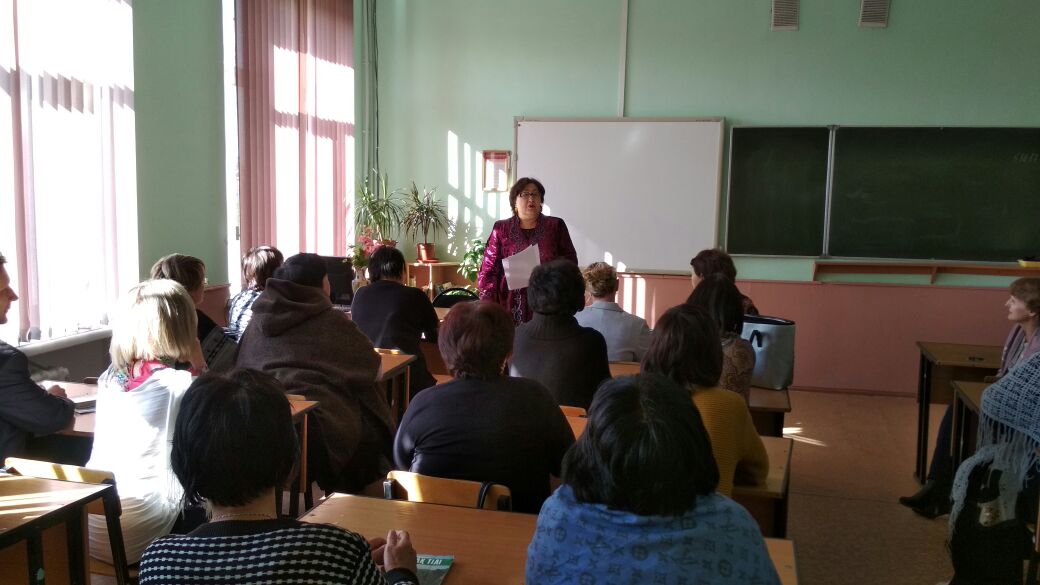 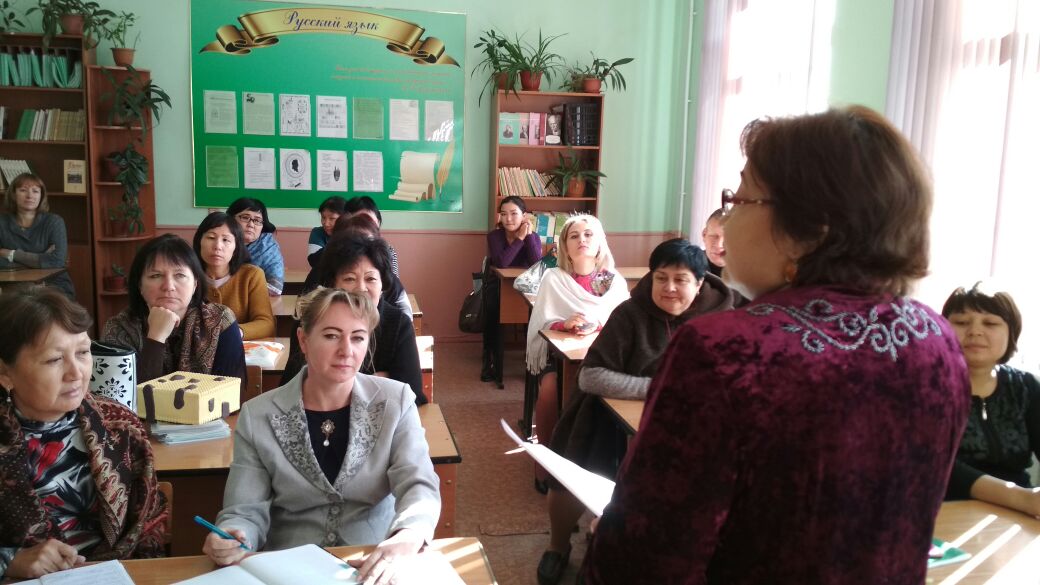 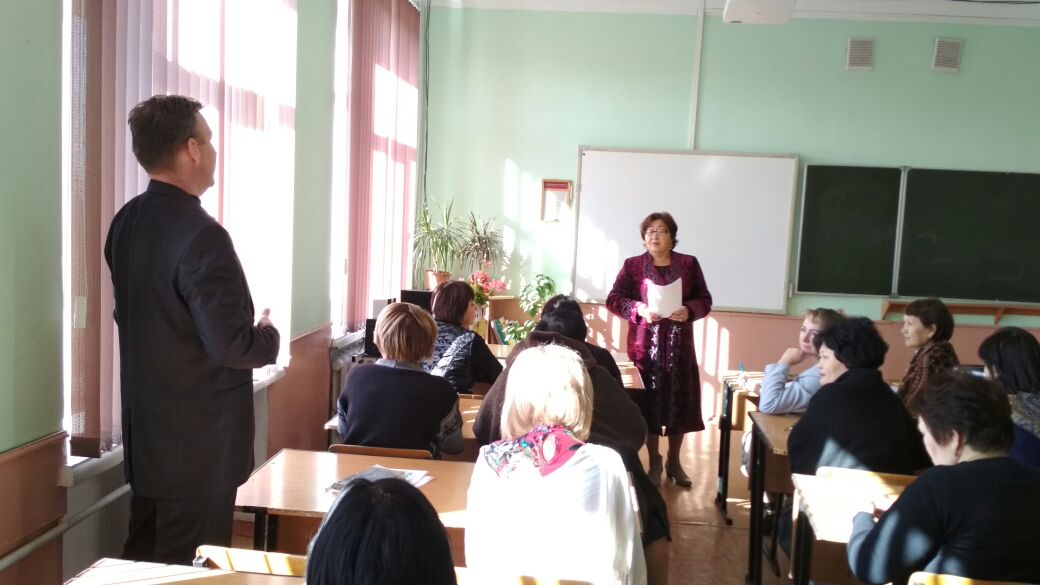 